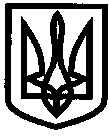 УКРАЇНАУПРАВЛІННЯ ОСВІТИІЗЮМСЬКОЇ МІСЬКОЇ РАДИХАРКІВСЬКОЇ ОБЛАСТІНАКАЗ24.07.2018										№ 263Відповідно до наказу Міністерства палива та енергетики України та Міністерства житлово-комунального господарства України від 10.12.2008        № 620/378 “Про затвердження Правил підготовки теплових господарств до опалювального періоду” (зареєстровано в Міністерстві юстиції України 31.12.2008 за №1310/16001) та до наказу Міністерства палива та енергетики України  від 14.02.2007 № 71 “Про затвердження Правил технічної експлуатації теплових установок і мереж” (зі змінами, внесеними згідно з наказом Міністерства палива та енергетики України від 12.01.2010 № 2) з метою  забезпечення  безпечної експлуатації та стійкої роботи теплового господарства в навчальних закладах міста Ізюм, дотримання вимог законодавства з охорони праці, безпеки життєдіяльності та пожежної  безпеки, запобігання  виниканню  аварійних ситуацій, ситуацій по замороженню опалювальних систем та з метою якісної, своєчасної підготовки, сталого функціонування газового господарства та газового обладнання у навчальних закладах м. Ізюм до роботи в осінньо-зимовий період 2018/2019 роківНАКАЗУЮ:Призначити відповідальним за належний стан і безпечну експлуатацію теплового та газового господарства по управлінню освіти Ізюмської міської ради Харківської області інженера-енергетика господарської групи Ісаєнка Володимира Михайловича.Начальнику групи з господарського обслуговуванню установ освіти Олемському М.В.:2.1. Здійснювати контроль за виконанням організаційно-технічних заходів з підготовки енергетичного господарства  навчальних закладів до роботи в осінньо-зимовий період 2018/2019років.Відповідно до визначених термінів.2.2. Привести стан систем теплопостачання по навчальним закладам міста відповідно до Правил технічної експлуатації теплових установок і мереж.                                                                                                             До 01.09.2018 2.3. Отримати від постачальних організацій необхідну дозвільну документацію для своєчасного початку опалювального сезону.                                                                                                             До 24.09.20183. Контроль за виконанням даного наказу покласти на заступника начальника управління освіти Безкоровайного О.В..Заступник начальника управління освіти						О.В. БезкоровайнийОлемський М.В.З наказом ознайомлений _______________Ісаєнко В.М.Про відповідального за технічнийстан газового та теплового господарства управління освіти       Ізюмської міської  ради  Харківської області